Gesuch um Dispensation vom UnterrichtWir ersuchen um die Dispensation vom Unterricht für unsere Tochter / unseren Sohn _______________________________________________		Klasse(n): _________ für den Zeitraum vom _______________________ bis _______________________Begründung: Die gesetzlichen Grundlagen für Dispensationen finden sich in der „Direktionsverordnung über Absenzen und Dispensationen in der Volksschule“ vom 16.03.2007 (Stand 01.08.2008)WICHTIG:Die Eltern reichen Dispensationsgesuche spätestens vier Wochen im Voraus schriftlich und begründet bei der Schulleitung ein. Für verpassten Unterricht wegen Absenzen und Dispensationen wird in der Regel kein Nachholunterricht erteilt. Die Erziehungsberechtigten sind für die Aufarbeitung des verpassten Stoffes verantwortlich.Nicht bezogene freie Halbtage können auf Wunsch angerechnet werden. Damit reduzieren sich die im Beurteilungsbericht ersichtlichen Absenzen.Ort und Datum: ________________Unterschrift(en) der Eltern, der Erziehungsberechtigten: ______________________________Entscheid der Schulleitung:     bewilligt    nicht bewilligt, Begründung: ______________ ____________________________________________________________________________Datum: _____________ Unterschrift Schulleitung: ___________________________________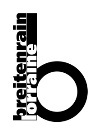 Schulkreis Breitenrain-LorraineStandorteBreitfeld/WankdorfLorraine/WylergutSpitalacker/Breitenrainwww.breitenrain-lorraine.chSchulkreis Breitenrain-LorraineStandorteBreitfeld/WankdorfLorraine/WylergutSpitalacker/Breitenrainwww.breitenrain-lorraine.chDieses Gesuch ist an die zuständige Schulleitung zu richtenBreitfeld/Wankdorf: Morgartenstrasse 2a, 3014 BernLorraine/Wylergut: Lorrainestrasse 33, 3013 BernSpitalacker/Breitenrain: Gotthelfstrasse 40, 3014 BernDieses Gesuch ist an die zuständige Schulleitung zu richtenBreitfeld/Wankdorf: Morgartenstrasse 2a, 3014 BernLorraine/Wylergut: Lorrainestrasse 33, 3013 BernSpitalacker/Breitenrain: Gotthelfstrasse 40, 3014 Bern________________________________ ________________________________ ________________________________ ________________________________(Name und Adresse der Eltern)